CALENDRIER U.S.E.P. Gironde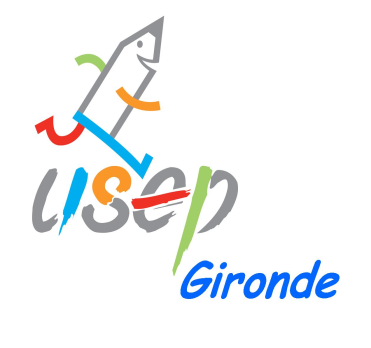 2019-2020VOS RENCONTRES SPORTIVES- Assemblée Générale U.S.E.P.33: Mardi 7 janvier 2020, 18h                              Grange Bétailhe, Artigues-près BordeauxRéunions/formations (à préciser ultérieurement):Titre/ThèmeDateLieuJournée du Sport ScolaireMercredi 25 septembreSecteursGymnastique Cycle 1Mardi 15 octobre (m ou a-m)Villenave d‘ornon CROSS de Gujan Cycles 2,3Samedi 23 novembreGujan-MestrasJeux Aquatiques Cycle 1Mercredi a-m 4 décembreBordeaux TissotDEFI Athlétisme Cycles 2,3Mardi 14, mercredi 15, mardi 28, mercredi 29, jeudi 30 janvier (m ou a-m)Stadium de Bx-LacSemaine Olympique et paralympiqueLundi 3 au Vendredi 7 FévrierSecteursEntredansesMardi 11 février et mardi 10 mars (journée)Cenon Rocher PalmerRoule et glisse Cycle 1Mardi 31 mars et mardi 7 avril (journée) secteursGymnastique Cycles 2,3Mercredi 1 avril (m ou a-m)CadaujacP'Tit Tour à vélo Cycles 2,3Mardi 12 maiCap FerretA.P.P.N. Cycle 1Mercredi 27 mai et Mercredi 17 juin (journée)FrontenacHandi sport Cycle 1,2,3Samedi 6 juinCanéjanJournée OlympiqueMardi 23 juinSecteursTitre/ThèmeDateLieuFormation rugbyMercredi 9 octobre ET mercredi 11 marsÀ définirFormation EntredansesSamedi 30 novembreArtigues-Près-BordeauxPSC1Samedi 01 févrierCenonHandisport Mercredi 12 févrierArtigues-Près-BordeauxIEB accompagnateur cycloSamedi 21 marsDaignac